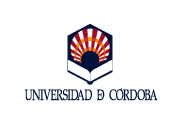 SOLICITUDDOBLE TITULACIÓN INTERNACIONAL MÁSTERES OFICIALESDATOS DE LA ESTANCIAAPELLIDOS:APELLIDOS:APELLIDOS:NOMBRE:DNI/PASAPORTE:TELÉFONO:CORREO ELECTRÓNICO:CORREO ELECTRÓNICO:DOMICILIO:DOMICILIO:DOMICILIO:DOMICILIO:CÓDIGO POSTAL:LOCALIDAD:PROVINCIA:PAÍS:MÁSTER OFICIAL DOBLE TÍTULO UCO:MÁSTER OFICIAL DOBLE TÍTULO UCO:MÁSTER OFICIAL DOBLE TÍTULO UCO:MÁSTER OFICIAL DOBLE TÍTULO UCO:CURSO ACADÉMICO:CURSO ACADÉMICO:CURSO ACADÉMICO:CURSO ACADÉMICO:NOMBRE DE LA INSTITUCIÓN DE DESTINO:NOMBRE DE LA INSTITUCIÓN DE DESTINO:MÁSTER UNIVERSIDAD EXTRANJERA:MÁSTER UNIVERSIDAD EXTRANJERA:CIUDAD:PAIS:NOMBRE DEL RESPONSABLE INSTITUCIÓN DESTINONOMBRE DEL RESPONSABLE INSTITUCIÓN DESTINOEl/la Alumno/aEl/la Alumno/aFdo.: _____________________Fdo.: _____________________